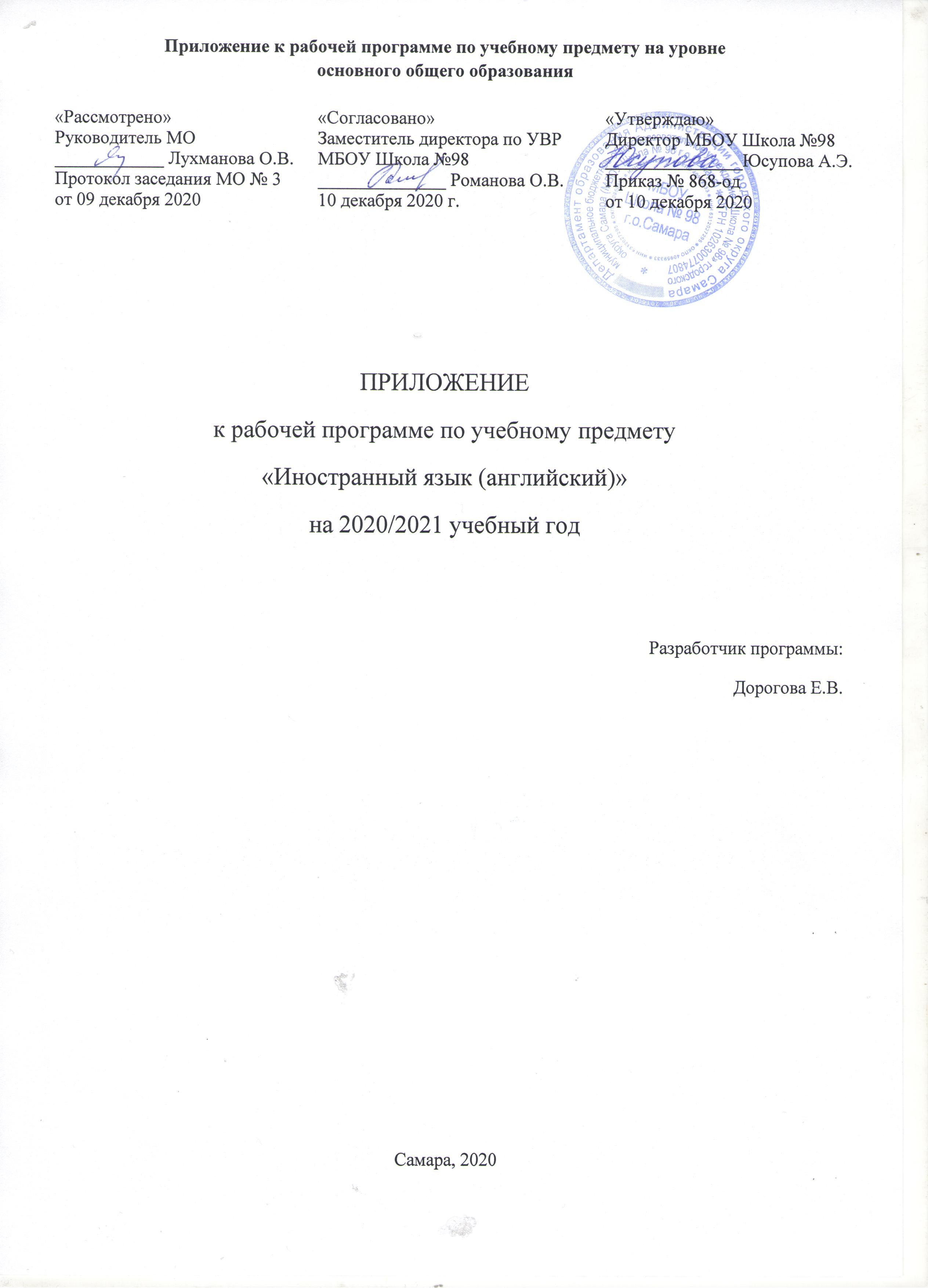 1. Планируемые результаты освоения учебного предмета, курсаНесформированные умения за 7 класс МЕТАПРЕДМЕТНЫЕ РЕЗУЛЬТАТЫ Регулятивные УУД Говорение. Монологическая речь  рассказывать о себе, своей семье, друзьях, своих интересах и планах на будущее, сообщать краткие сведения о своем городе/селе, своей стране и стране/странах изучаемого языка;  делать краткие сообщения, описывать события, явления, передавать основное содержание, основную мысль прочитанного или услышанного, выражать свое отношение к прочитанному/услышанному, давать краткую характеристику персонажей. ПРЕДМЕТНЫЕ РЕЗУЛЬТАТЫ 7 классВыпускник научится  описывать события с опорой на зрительную наглядность и/или вербальную опору (ключевые слова, план, вопросы);  давать краткую характеристику реальных людей;  передавать основное содержание прочитанного текста с опорой или без опоры на текст, ключевые слова/ план/ вопросы;  описывать картинку/ фото с опорой или без опоры на ключевые слова/ план/ вопросы. 2. Содержание учебного предмета, курсаСодержание 8 класса дополняется темами 7 класса Модуль 2. «Время рассказов». Досуг молодежи. Молодежь в современном обществе. Модуль 3. «Внешность». Грамматические структуры: способы выражения. Социальнокультурная сфера. Модуль 4. «Об этом говорят и пишут». Экологические проблемы современного мира. Защита окружающей среды. 3. Тематическое планирование с указанием количества часов, отводимых на освоение каждой темыКоличество часов, отводимых на освоение несформированных умений за 7 класс, не влияет на количество часов в 8 классе.Лист корректировки тематического планированияПредмет: иностранный язык (английский) Класс: 8а Учитель: Дорогова Е.В.2020-2021 учебный год№ п/пТемаКоличество часовДата по плануДата по фактуТема с внесенной корректировкойПричина корректировкиСпособ корректировки1Косвенная речь: лексические изменения на письме.109.12.2009.12.20Косвенная речь: лексические изменения на письме.Монологическое высказывание на основе плана и визуальной информации по теме «Театр»Результаты ВПР 	Включение в освоение нового учебного материала2Контроль навыков чтения по теме: «Театр».111.12.2011.12.20Контроль навыков чтения по теме: «Театр».Монологическое высказывание на основе плана и визуальной информацииРезультаты ВПР 	Включение в освоение нового учебного материала